ConclusiónPrimera edición en español: 2019Copyright © 2019 por 9Marks para esta versión españolaSeminarios Básicos—El temor al hombre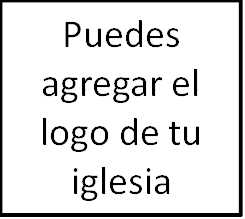 Clase 7: Una nueva visión para la vida:	    Amar y servir en lugar de               temer y necesitar«En el amor no hay temor, sino que el perfecto amor echa fuera el temor; porque el temor lleva en sí castigo. De donde el que teme, no ha sido perfeccionado en el amor». 1 Juan 4:18Reorientación a Dios que proviene de Dios-Su amor es costoso.-Él tenía alternativas y nos escogió—esto no aumenta nuestra autoestima, esto destruye nuestro orgullo. -Alégrate en que Dios nos ha aceptado, protegido y cubierto.Reorientación a otras personas-Gracias al costoso amor de Dios hacia nosotros, podemos tomar grandes riesgos en nuestras relaciones con otras personas. -Diferencia entre amar/servir y necesitar¿A quién tenemos que amar y servir? -A los enemigos (Lucas 6:27-33).- Al prójimo (Mateo 22:39).-A la familia.-A los cristianos (Gálatas 6:10).-A Dios (Mateo 22:37-38).¿Cómo cobra forma este amar y servir?-El amor como el de 1 Corintios 13:La calidad del habla/enseñanza no importa sin amor.El sacrificio y el dar sin amor es en vano… En otras palabras, el sacrificio no es equivalente al amor.El amor es pacienteBenignoNo tiene envidiaNo es jactanciosoNo se envaneceNo es orgullosoNo es groseroNo busca lo suyoNo se irrita fácilmenteNo guarda rancorNo se deleita en el malSe regocija en la verdadSiempre protegeSiempre confíaSiempre esperaSiempre perseveraNunca falla-¿Cómo esto cobra forma en la iglesia y sirve para mostrar el evangelio?-Dios nos amó primero… Él ama a quienes tememos.Desarrollando un verdadero corazón de siervo: ¿Cómo podemos tener un corazón de amor?-Considera tu motivación.-Mira a Jesús (Filipenses 2:3-7).-Ora y confiesa.-Ministra a otros en maneras específicas.Resultados de amar y servir en lugar de temer y necesitar-Unidad.-Respeto y aprecio genuinos por otros.-Frutos del Espíritu.